Муниципальное бюджетное общеобразовательное учреждение «Основная общеобразовательная школа № 2 ст. Кардоникской»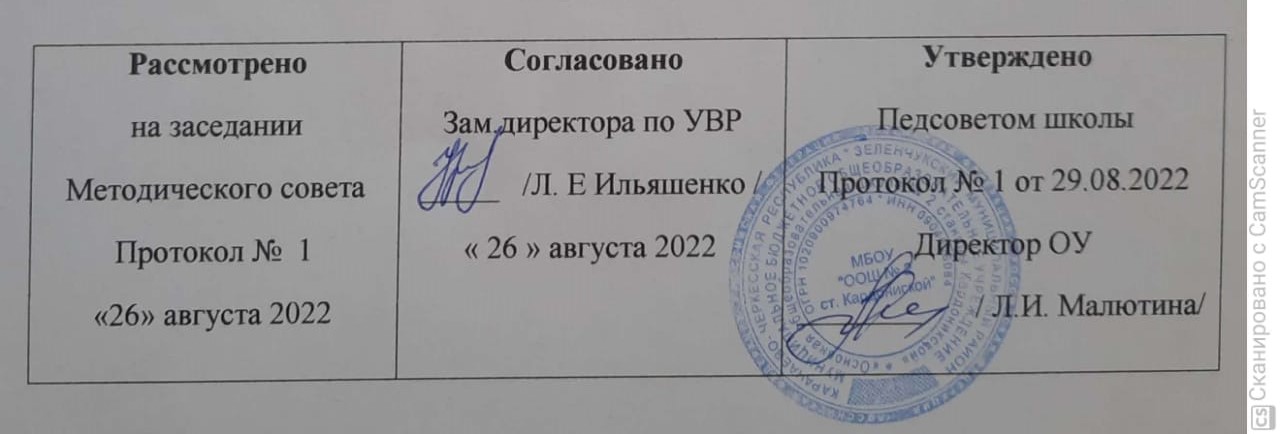 Рабочая учебная программапо биологии (7класс)Основное общее образованиеСоставлена на основе примерной программы по биологии основного общего    образования  под руководствомВ.В.Пасечника.2018г. «Просвещение».Рабочую учебную программу разработала:Учитель химии и биологии Абайханова А. А.-А.2022- 2023 уч. годПОЯСНИТЕЛЬНАЯ	ЗАПИСКАДанная рабочая программа реализуется в учебниках по биологии для 5—9 классов линии учебно-методических комплектов «Линия жизни» под редакцией профессора В. В. Пасечника.Рабочая программа по биологии построена на основе:Федерального Закона от 29.12.2012 № 273-ФЗ «Об образовании в Российской Федерации»;Федерального  государственного  образовательного стандарта  основного  общего образования, утвержденного  приказом Министерства образования  и науки  Российской Федерации от 17.12.2010 № 1897 (далее - ФГОС основного общего образования);Порядка  организации и осуществления образовательной деятельности по основным общеобразовательным программам – образовательным программам начального общего, основного общего и среднего общего образования, утвержденным приказом Министерства образования и науки Российской Федерации от 30.08.2013 № 1015;Приказа Министерства образования и науки Российской Федерации от 31.03.2014г. №253 «Об утверждении федеральных перечней учебников, рекомендованных (допущенных) к использованию в образовательном процессе в образовательных учреждениях, реализующих образовательные программы общего образования и имеющих государственную аккредитацию»;Санитарно-эпидемиологические правила и нормативы  СанПиН 2.4.2.2821-10 "Санитарно-эпидемиологические требования к условиям и организации обучения в общеобразовательных учреждениях" (Постановление Главного государственного санитарного врача Российской Федерации от 29 декабря 2010 г. N 189 г); Учебного плана МБОУ OOШ№ 2 ст. Кардоникской  на 2022-2023учебный год. На изучение биологии в 7 классе отводится 34часов (из расчета 1 час в неделю).Основными целями изучения биологии в основной школе являются:— формирование первоначальных систематизированных представлений о биологических объектах, процессах, явлениях, закономерностях, об основных биологических теориях (клеточной, эволюционной Ч. Дарвина), элементарных представлений о наследственности и изменчивости (ген, хромосома, мутация, наследственные заболевания, наследственная и ненаследственная изменчивость, гаметы), об экосистемной организации жизни; овладение понятийным аппаратом биологии;— приобретение опыта использования методов биологической науки для изучения живых организмов и человека: наблюдения за живыми объектами, собственным организмом; описание биологических объектов и процессов; проведение несложных биологических экспериментов с использованием аналоговых и цифровых биологических приборов и инструментов;— освоение приёмов оказания первой помощи, рациональной организации труда и отдыха, выращивания и размножения культурных растений и домашних животных, ухода за ними; проведение наблюдений за состоянием собственного организма;— формирование основ экологической грамотности: способности оценивать последствия деятельности человека в природе, влияние факторов риска на здоровье человека, выбирать целевые и смысловые установки в своих действиях и поступках по отношению к живой природе, здоровью своему и окружающих; осознание необходимости сохранения биоразнообразия и природных местообитаний;— овладение приёмами работы с информацией биологического содержания, представленной в разной форме (в виде текста, табличных данных, схем, фотографий и др.);— создание основы для формирования интереса к дальнейшему расширению и углублению биологических знаний и выбора биологии как профильного предмета на ступени среднего полного образования, а в дальнейшем и в качестве сферы своей профессиональной деятельности.Построение учебного содержания курса осуществляется последовательно от общего к частному с учётом реализации внутрипредметных и метапредметных связей. В основу положено взаимодействие научного, гуманистического, аксиологического, культурологического, личностно-деятельностного, историко-проблемного, интегративного, компетентностного подходов.Содержание курса направлено на формирование универсальных учебных действий, обеспечивающих развитие познавательных и коммуникативных качеств личности. Обучающиеся включаются в проектную и исследовательскую деятельность, основу которой составляют такие учебные действия, как умение видеть проблемы, ставить вопросы, классифицировать, наблюдать, проводить эксперимент, делать выводы, объяснять, доказывать, защищать свои идеи, давать определения понятиям, структурировать материал и др. Обучающиеся включаются в коммуникативную учебную деятельность, где преобладают такие её виды, как умение полно и точно выражать свои мысли, аргументировать свою точку зрения, работать в группе, представлять и сообщать информацию в устной и письменной форме, вступать в диалог и т. д.СОДЕРЖАНИЕ	КУРСА	БИОЛОГИИ        ЖИВЫЕ	ОРГАНИЗМЫБиология как наука. Роль биологии в практической деятельности людей. Разнообразие организмов. Отличительные признаки представителей разных царств живой природы. Методы изучения живых организмов: наблюдение, измерение, эксперимент. Клеточное строение организмов. Правила работы в кабинете биологии, с биологическими приборами и инструментами.Бактерии. Многообразие бактерий. Роль бактерий в природе и жизни человека. Бактерии — возбудители заболеваний. Меры профилактики заболеваний, вызываемых бактериями.Грибы. Многообразие грибов, их роль в природе и жизни человека. Съедобные и ядовитые грибы. Оказание приёмов первой помощи при отравлении грибами Лишайники. Роль лишайников в природе и жизни человека. Вирусы — неклеточные формы. Заболевания, вызываемыевирусами. Меры профилактики заболеваний.Растения. Клетки, ткани и органы растений. Процессы жизнедеятельности: обмен веществ и превращение энергии, питание, фотосинтез, дыхание, удаление продуктов обмена, транспорт веществ. Регуляция процессов жизнедеятельности. Движение. Рост, развитие и размножение. Многообразие растений, принципы их классификации. Водоросли, мхи, папоротники, голосеменные и покрытосеменные растения. Значение растений в природе и жизни человека. Важнейшие сельскохозяйственные культуры. Ядовитые растения. Охрана редких и исчезающих видов растений. Основные растительные сообщества. Усложнение растений в процессе эволюции.Животные. Строение животных. Процессы жизнедеятельности и их регуляция у животных. Размножение, рост и развитие. Поведение. Раздражимость. Рефлексы. Инстинкты. Многообразие (типы, классы хордовых) животных, их роль в природе и жизни человека. Сельскохозяйственные и домашние животные. Профилактика заболеваний, вызываемых животными. Усложнение животных в процессе эволюции. Приспособление к различным средам обитания. Охрана редких и исчезающих видов животных.Лабораторные  и  практические  работыУстройство увеличительных приборов и правила работы с ними.Приготовление микропрепарата кожицы чешуи лука.Изучение органов цветкового растения. Изучение строения позвоночного животного. Передвижение воды и минеральных веществ в растении. Изучение строения семян однодольных и двудольных растений.Изучение строения водорослей.Изучение строения мхов (на местных видах).Изучение строения папоротника (хвоща).Изучение строения голосеменных растений.Изучение строения покрытосеменных растений.Изучение строения плесневых грибов. Вегетативное размножение комнатных растений.Изучение одноклеточных животных. Изучение внешнего строения дождевого червя, наблюдение за его передвижением и реакциями на раздражения. Изучение строения моллюсков по влажным препаратам.Изучение многообразия членистоногих по коллекциям.Изучение строения рыб.Изучение строения птиц.Изучение строения куриного яйца.Изучение строения млекопитающих.ЭкскурсииРазнообразие и роль членистоногих в природе.РЕЗУЛЬТАТЫ	ОСВОЕНИЯ	КУРСА	БИОЛОГИИИзучение биологии в основной школе обусловливает достижение следующих личностных результатов:1)	воспитание российской гражданской идентичности: патриотизма, любви и уважения к Отечеству, чувства гордости за свою Родину; осознание своей этнической принадлежности; знание языка, культуры своего народа, своего края, основ культурного наследия народов России и человечества; усвоение гуманистических, демократических и традиционных ценностей многонационального российского общества; воспитание чувства ответственности и долга перед Родиной;2)	формирование ответственного отношения к учению, готовности и способности обучающихся к саморазвитию и самообразованию на основе мотивации к обучению и познанию, осознанному выбору и построению дальнейшей индивидуальной траектории образования на базе ориентации в мире профессий и профессиональных предпочтений, с учётом устойчивых познавательных интересов;3)	формирование целостного мировоззрения, соответствующего современному уровню развития науки и общественной практики, учитывающего социальное, культурное, языковое, духовное многообразие современного мира;4)	формирование осознанного, уважительного и доброжелательного отношения к другому человеку, его мнению, мировоззрению, культуре, языку, вере, гражданской позиции, к истории, культуре, религии, традициям, языкам,ценностям народов России и народов мира; готовности и способности вести диалог с другими людьми и достигать в нём взаимопонимания;освоение социальных норм, правил поведения, ролей и форм социальной жизни в группах и сообществах, включая взрослые и социальные сообщества; участие в школьном самоуправлении и общественной жизни в пределах возрастных компетенций с учётом региональных, этнокультурных, социальных и экономических особенностей;развитие сознания и компетентности в решении моральных проблем на основе личностного выбора; формирование нравственных чувств и нравственного поведения, осознанного и ответственного отношения к собственным поступкам;формирование коммуникативной компетентности в общении и сотрудничестве со сверстниками, старшими и младшими в процессе образовательной, общественно полезной, учебно-исследовательской, творческой и других видов деятельности;формирование понимания ценности здорового и безопасного образа жизни; усвоение правил индивидуального и коллективного безопасного поведения в чрезвычайных  ситуациях, угрожающих жизни и здоровью людей, правил поведения на транспорте и на дорогах;формирование экологической культуры на основе признания ценности жизни во всех её проявлениях и необходимости ответственного, бережного отношения к окружающей средеосознание значения семьи в жизни человека и общества; принятие ценности семейной жизни; уважительное и заботливое отношение к членам своей семьи;развитие эстетического сознания через освоение художественного наследия народов России и мира, творческой деятельности эстетического характера.Метапредметные результаты освоения биологии в основной школе должны отражать:умение самостоятельно определять цели своего обучения, ставить и формулировать для себя новые задачи в учёбе и познавательной деятельности, развивать мотивы и интересы своей познавательной деятельности;умение самостоятельно планировать пути достижения целей, в том числе альтернативные, осознанно выбирать наиболее эффективные способы решения учебных и познавательных задач;умение соотносить свои действия с планируемыми результатами, осуществлять контроль своей деятельности в процессе достижения результата, определять способы действий в рамках предложенных условий и требований, корректировать свои действия в соответствии с изменяющейся ситуацией;умение оценивать правильность выполнения учебной задачи, собственные возможности её решения;владение основами самоконтроля, самооценки, принятия решений и осуществления осознанного выбора в учебной и познавательной деятельности;умение определять понятия, создавать обобщения, устанавливать аналогии, классифицировать, самостоятельно выбирать основания и критерии для классификации, устанавливать причинно-следственные связи, строить логическое рассуждение, умозаключение (индуктивное, дедуктивное и по аналогии) и делать выводы;умение создавать, применять и преобразовывать знакии символы, модели и схемы для решения учебных и познавательных задач;смысловоечтение;умение организовывать учебное сотрудничество и совместную деятельность с учителем и сверстниками, работать индивидуально и в группе: находить общее решение и разрешать конфликты на основе согласования позиций и учёта интересов, формулировать, аргументировать и отстаивать своё мнение;умение осознанно использовать речевые средства в соответствии с задачей коммуникации для выражения своих чувств, мыслей и потребностей, планирования и регуляции своей деятельности; владение устной и письменной речью, монологической контекстной речью;формирование и развитие компетентности в области использованияПредметными результатами освоения выпускниками основной школы программы по биологии являются:формирование системы научных знаний о живой природеи закономерностях её развития, исторически быстром сокращении биологического разнообразия в биосфере в результате деятельности человека для создания естественно-научной картины мира;формирование первоначальных систематизированных представлений о биологических объектах, процессах, явлениях, закономерностях, об основных биологических теориях, экосистемной организации жизни, о взаимосвязи живого и неживого в биосфере, наследственности и изменчивости; овладение понятийным аппаратом биологии;приобретение опыта использования методов биологической науки и проведения несложных биологических экспериментов для изучения живых организмов и человека, проведение экологического мониторинга в окружающей среде;формирование основ экологической грамотности: способности оценивать последствия деятельности человека в природе, влияние факторов риска на здоровье человека; выбирать целевые и смысловые установки в своих действиях и поступках по отношению к живой природе, здоровью своему и окружающих; осознание необходимости действий по сохранению биоразнообразия и природных местообитаний видов растений и животных;формирование представлений о значении биологических наук в решении проблем рационального природопользования, защиты здоровья людей в условиях быстрого изменения экологического качества окружающей среды;освоение приёмов оказания первой помощи, рациональной организации труда и отдыха, выращивания и размножения культурных растений и домашних животных, ухода за ними.Работа с детьми с ограниченными возможностями здоровья  Обучение детей с ограниченными возможностями здоровья – одна из актуальных проблем современного образования. У большинства учеников с ОВЗ отмечается недостаточный уровень познавательной активности, незрелость мотивации к учебной деятельности, сниженный уровень работоспособности и самостоятельности.   При подборе содержания занятий для учащихся с ОВЗ необходимо учитывать, принцип доступности. Все занятия должны иметь гибкую структуру, разработанную с учетом возрастных особенностей детей и степени выраженности дефекта. Формы работы определяются целями занятий, для которых характерно сочетание как традиционных приемов и методов, так и инновационных технологий.Для активизации деятельности учащихся с ОВЗ можно использовать следующие активные приёмы обучения:Наглядные опоры в обучении: алгоритмы, схемы, шаблоны, рисунки.Использование сигнальных карточек при выполнении заданий.Поэтапное формирование умственных действий.Выделение существенных признаков изучаемых явлений(умение анализировать, выделять главное в материале).Деление крупного материала на мелкие, связанные между собой части.Создание доброжелательной атмосферы на уроке.Авансирование успеха.Использование сюрпризных моментов.Карточки могут использоваться при изучении любой темы с целью проверки знаний учащихся, выявления пробелов в пройденном материале. Удобство и эффективность их заключаются в том, что сразу видна работа каждого ребёнка.Связь предметного содержания с жизнью.Привлечение дополнительных ресурсов (специальная индивидуальная помощь, оборудование, другие вспомогательные средства).Узелки на память (составление, запись и вывешивание на доску основных моментов изучения темы, выводов, которые нужно запомнить). Данный приём можно использовать в конце изучения темы – для закрепления, подведения итогов; в ходе изучения материала – для оказания помощи при выполнении заданий.Регулярная смена видов деятельности и форм работы на уроке.Использование картинного материала для смены вида деятельности входе занятия, развития зрительного восприятия, внимания и памяти, активизации словарного запаса, развития связной речи.Использование вставок на доску (буквы, слова) при выполнении задания, разгадывания кроссворда. Детям очень нравится соревновательный момент в ходе выполнения данного вида задания, чтобы прикрепить свою карточку на доску, им нужно правильно ответить на вопрос, или выполнить предложенное задание лучше других.Восприятие материала на определённом этапе занятия с закрытыми глазами используется для развития слухового восприятия, внимания ипамяти; переключения эмоционального состояния детей в ходе занятия; длянастроя детей на занятие после активной деятельности (после занятийфизкультурой, подвижных игр), после выполнения задания повышеннойтрудности.Наиболее приемлемыми методами в практической работе учителя с учащимися, имеющими ОВЗ, считаются объяснительно-иллюстративный, репродуктивный, частично поисковый, коммуникативный, информационно-коммуникационный; методы контроля, самоконтроля и взаимоконтроля.Активный метод рефлексии, необходимый в процессе коррекционно-развивающего занятия и на завершающем этапе всего занятия. Психика человека больше всего активно меняется и трансформируется в процессе деятельности. Педагогический процесс непрерывно обогащается новыми технологиями. Для достижения наилучшего результата, в работе с детьми с ОВЗ в своей работе мы используем традиционныетехнологии как: индивидуальный и дифференцированный подход; игровая технология;информационно-коммуникационная; здоровьесберегающая; информационно-компьютерные технологии. В результате применения данных видов технологий в процессе обучения у детей с ОВЗ возрастает самооценка, происходит коррекция психических процессов, развиваются умения и навыки, которые способствуют в дальнейшем социальной адаптации.РАБОТА С ОДАРЕННЫМИ ДЕТЬМИ В мировой психолого-педагогической науке существуют различные концептуальные модели одаренности. Одной из наиболее популярных теоретических моделей одаренности является концепция, разработанная американским исследователем Дж. Рензулли. Он считает, что одаренность есть сочетание трех основных характеристик:Интеллектуальных способностей (превышающих средний уровень);Креативности (творческие способности – способности человека принимать творческие решения, принимать и создавать принципиально новые идеи);Настойчивости (мотивация, ориентированная на задачу)Кроме того, он выделил знания (эрудицию) и благоприятную окружающую среду. Фактически, он предлагает относить к категории одаренных тех детей, которые проявили высокие показатели хотя бы по одной из этих характеристик. В своих работах автор заменяет термин «одаренность» - «потенциал».Одаренные дети имеют ряд особенностей: любознательны, настойчивы в поиске ответов, часто задают глубокие вопросы, склонны к размышлениям, отличаются хорошей памятью. Их отличает исключительная успешность обучения. Эта черта связана с высокой скоростью переработки и усвоения информации. Но одновременно с этим такие дети могут быстро утрачивать интерес к ежедневным кропотливым занятиям. Им важны принципиальные вещи, широкий охват материала. Работать с такими детьми интересно и трудно; во внеурочное время, в классе, на уроке они требуют особого подхода, особой системы обучения.Система  работы с одаренными детьми включает в себя следующие компоненты:Выявления способных детей;Развитие творческих способностей на уроках;Развитие способностей во внеурочной деятельности;Создание условий для всестороннего развития одаренных детейМетоды работы: собеседование; тестирование; анализ литературных источников; творческие работы; проективный метод; метод прогнозирования;  метод исследования проблемы;Формы работы: урочная форма обучения с использованием системы заданий повышеннойсложности; кружковая работа; организация индивидуальных групповых занятий; свободное самообразование;  проведение предметных недель; научно-практические конференции;  олимпиады; интеллектуальный марафонОценка знаний, умений и навыков обучающихся по биологииОценка теоретических знаний учащихся:Отметка «5»: полно раскрыто содержание материала в объёме программы и учебника; чётко и правильно даны определения и раскрыто содержание понятий, верно использованы    научные термины; для доказательства использованы различные умения, выводы из наблюдений и опытов; ответ самостоятельный.Отметка «4»:раскрыто содержание материала, правильно даны определения понятие и использованы научные термины, ответ самостоятельные, определения понятий неполные, допущены незначительные нарушения последовательности изложения, небольшие неточности при использовании научных терминов или в выводах а обобщениях из наблюдешь, I опытов.Отметка «3»:усвоено основное содержание учебного материала, но изложено фрагментарно; не всегда последовательно определение понятии недостаточно чёткие; не использованы выводы и обобщения из наблюдения и опытов, допущены ошибки при их изложении; допущены ошибки и неточности в использовании научной терминологии, определении понятии.Отметка «2»: основное содержание учебного материала не раскрыто; не даны ответы на вспомогательные вопросы учителя; допущены грубые ошибка в определении понятие, при использовании терминологии.Отметка «1»ответ на вопрос не дан.Оценка практических умений учащихсяОценка умений ставить опытыОтметка «5»: правильно определена цель опыта; самостоятельно и последовательно проведены подбор оборудования и объектов, а также работа по закладке опыта; научно, грамотно, логично описаны наблюдения и сформулированы выводы из опыта.Отметка «4»: правильно определена цель опыта; самостоятельно проведена работа по подбору оборудования, объектов при закладке опыта допускаются; 1-2 ошибки, в целом грамотно и логично описаны наблюдения, сформулированы основные выводы из опыта; в описании наблюдении допущены неточности, выводы неполные.Отметка «3»: правильно определена цель опыта, подбор оборудования и объектов, а также работы по закладке опыта проведены с помощью учителя; допущены неточности я ошибка в закладке опыта, описании наблюдение, формировании выводов.Отметка «2»:не определена самостоятельно цель опыта; не подготовлено нужное оборудование; допущены существенные ошибки при закладке опыта и его оформлении.Отметка «1»полное неумение заложить и оформить опыт.2. Оценка умений проводить наблюденияУчитель должен учитывать:правильность проведения; умение выделять существенные признаки, логичность и научную грамотность в оформлении результатов наблюдение и в выводах.Отметка «5»:правильно по заданию проведено наблюдение; выделены существенные признаке, логично, научно грамотно оформлены результаты наблюдения I выводы.Отметка «4»:правильно по заданию проведено наблюдение, при выделении существенных признаков у наблюдаемого объекта (процесса), названы второстепенные признаки; допущена небрежность в оформлении наблюдение и выводов.Отметка «3»:допущены неточности, 1-2 ошибка в проведении наблюдение по заданию учителя; при выделении существенных признаков у наблюдаемого объекта (процесса) выделены лишь некоторые, допущены ошибки (1-2) в оформлении наблюдение и выводов.Отметка «2»:допущены ошибки (3-4) в проведении наблюдение по заданию учителя; неправильно выделены признака наблюдаемого объекта (процесса), допущены ошибки (3-4) в оформлении наблюдений и выводов.Отметка «1»не владеет умением проводить наблюдение.Оценка выполнения тестовых заданий:Отметка «5»:  учащийся выполнил тестовые задания на 91 – 100%.Отметка «4»:  учащийся выполнил тестовые задания на 71 – 90%.Отметка «3»:  учащийся выполнил тестовые задания на 51 – 70%.Отметка «2»:  учащийся выполнил тестовые задания менее чем на 51%.Отметка «1»:  учащийся не выполнил тестовые задания.Тематическое планирование№Тема урокаКол-во часКол-во часРешаемые проблемы (цели)Решаемые проблемы (цели)Планируемые результаты (в соответствии с ФГОС), УУД: регулятивные, познавательные,коммуникативныеПланируемые результаты (в соответствии с ФГОС), УУД: регулятивные, познавательные,коммуникативныеФорма проведения занятияФорма проведения занятияДом. задание Дом. задание ДатаДатаДатаДата№Тема урокаКол-во часКол-во часРешаемые проблемы (цели)Решаемые проблемы (цели)Планируемые результаты (в соответствии с ФГОС), УУД: регулятивные, познавательные,коммуникативныеПланируемые результаты (в соответствии с ФГОС), УУД: регулятивные, познавательные,коммуникативныеФорма проведения занятияФорма проведения занятияДом. задание Дом. задание планпланфактфакт1Вводный инструктаж по ТБ.
Многообразие организмов, их классификация11 Познакомить с систематикой – наукой о многообразии и классификации организмов; раскрыть задачи и значение систематики; познакомить с учебником, правилами работы и требованиями учителя; продолжить формирование навыков безопасной работы в лаборатории Познакомить с систематикой – наукой о многообразии и классификации организмов; раскрыть задачи и значение систематики; познакомить с учебником, правилами работы и требованиями учителя; продолжить формирование навыков безопасной работы в лабораторииПредметные: расширить и углубить знания о многообразии живых организмов, знакомиться с основными положениями систематики как наукиМетапредметные: осваивают основные положения и критерии классификацииЛичностные: осознают жизнь как универсальную особенность, продолжают формироваться научное мировоззрение на основе единства живой природыПредметные: расширить и углубить знания о многообразии живых организмов, знакомиться с основными положениями систематики как наукиМетапредметные: осваивают основные положения и критерии классификацииЛичностные: осознают жизнь как универсальную особенность, продолжают формироваться научное мировоззрение на основе единства живой природыУрок изучения и первичного    закрепления      новых знаний.комбиниро-ванныйУрок изучения и первичного    закрепления      новых знаний.комбиниро-ванный                         п.1,2                         п.1,25.095.092Бактерии –доядерные организмы.11Развивать знания об особенностях строения, питания, размножения и распространения бактерий, их отличии от растений и животных, о примитивном уровне их организации.Развивать знания об особенностях строения, питания, размножения и распространения бактерий, их отличии от растений и животных, о примитивном уровне их организации.Предметные: знакомятся  с особенностями строения и жизнедеятельности бактерий, их многообразием и отличием от растений и животныхМетапредметные: продолжают формировать умения самостоятельной работы с текстом и иллюстрациями учебникаЛичностные: формируется научное мировоззрение на основе изучения строения бактерийПредметные: знакомятся  с особенностями строения и жизнедеятельности бактерий, их многообразием и отличием от растений и животныхМетапредметные: продолжают формировать умения самостоятельной работы с текстом и иллюстрациями учебникаЛичностные: формируется научное мировоззрение на основе изучения строения бактерийУрок изучения и первичного    закрепления      новых знаний.комбиниро-ванныйУрок изучения и первичного    закрепления      новых знаний.комбиниро-ванныйп.3,4п.3,412.0912.093Грибы – царство живой природы11Продолжить формирование знаний о характерных признаках грибов как самостоятельного царства живой природы, их сходстве и отличиях от растений и животных Продолжить формирование знаний о характерных признаках грибов как самостоятельного царства живой природы, их сходстве и отличиях от растений и животных Предметные: знакомятся с характерными признаками грибов как  самостоятельного царства живой природыМетапредметные: учатся выделять признаки грибов и  на основе их доказывать, почему грибы были выделены в самостоятельное царство природыЛичностные: формируется научное мировоззрение на основе изучения грибов как самостоятельного царства живой природыПредметные: знакомятся с характерными признаками грибов как  самостоятельного царства живой природыМетапредметные: учатся выделять признаки грибов и  на основе их доказывать, почему грибы были выделены в самостоятельное царство природыЛичностные: формируется научное мировоззрение на основе изучения грибов как самостоятельного царства живой природыУрок изучения и первичного    закрепления      новых знаний.комбиниро-ванныйУрок изучения и первичного    закрепления      новых знаний.комбиниро-ванныйп. 5-7п. 5-719.0919.094Лишайники – комплексные симбиотические организмы11Продолжить формирование знаний  о лишайниках как комплексных организмах, об особенностях их строения, жизнедеятельности, их роли в природе и жизни человекаПродолжить формирование знаний  о лишайниках как комплексных организмах, об особенностях их строения, жизнедеятельности, их роли в природе и жизни человекаПредметные: расширяют знания о лишайниках как симбиотических организмахМетапредметные: учатся проводить наблюдения в природе и на их основе делать выводыЛичностные: формируется экологическая культура Предметные: расширяют знания о лишайниках как симбиотических организмахМетапредметные: учатся проводить наблюдения в природе и на их основе делать выводыЛичностные: формируется экологическая культура Урок изучения и первичного    закрепления      новых знаний.комбиниро-ванныйУрок изучения и первичного    закрепления      новых знаний.комбиниро-ванныйп.8п.826.0926.095Общая характеристика водорослей11Развить понятия о многообразии, среде обитания и жизнедеятельности водорослейРазвить понятия о многообразии, среде обитания и жизнедеятельности водорослейПредметные: обобщить знания о многообразии, среде обитания и жизнедеятельности водорослейМетапредметные: выделяют существенные признаки в строении и жизнедеятельности водорослей и на этой основе дают им характеристику как низшим растениямЛичностные: Самостоят. и мотивация на изучение объектов природыПредметные: обобщить знания о многообразии, среде обитания и жизнедеятельности водорослейМетапредметные: выделяют существенные признаки в строении и жизнедеятельности водорослей и на этой основе дают им характеристику как низшим растениямЛичностные: Самостоят. и мотивация на изучение объектов природыУрок изучения и первичного    закрепления      новых знаний.комбиниро-ванныйУрок изучения и первичного    закрепления      новых знаний.комбиниро-ванныйп.9п.93.103.106Многообразие водорослей 11Расширить знания о многообразии водорослей, познакомить с представителями основных отделов водорослейРасширить знания о многообразии водорослей, познакомить с представителями основных отделов водорослейПредметные: Расширяют  знания о многообразии водорослей, познакомятся с представителями основных отделов водорослейМетапредметные: учатся самостоятельно проводить исследования в ходе л/р и на основе анализа полученных результатов делать выводы,учатся работать с различными источниками информацииЛичностные: формируются элементы коммуникативной компетентности в общении и сотрудничестве с одноклассникамиПредметные: Расширяют  знания о многообразии водорослей, познакомятся с представителями основных отделов водорослейМетапредметные: учатся самостоятельно проводить исследования в ходе л/р и на основе анализа полученных результатов делать выводы,учатся работать с различными источниками информацииЛичностные: формируются элементы коммуникативной компетентности в общении и сотрудничестве с одноклассникамиУрок изучения и первичного    закрепления      новых знаний, лабораторная работа№2комбиниро-ванныйУрок изучения и первичного    закрепления      новых знаний, лабораторная работа№2комбиниро-ванныйп.10,11п.10,1110.1010.107Высшие споровые растения11Дать общую хар-ку высших споровых растений; познакомить с происхождением и циклом развития высших споровых растенийДать общую хар-ку высших споровых растений; познакомить с происхождением и циклом развития высших споровых растенийПредметные: расширяют знания о высших споровых растениях, узнают об их происхождении и цикле развитияМетапредметные: учатся выделять существенные признаки высших споровых растенй и устанавливать у них черты усложнения по сравнению с низшими растениямиЛичностные: формируется научное мировоззрениеПредметные: расширяют знания о высших споровых растениях, узнают об их происхождении и цикле развитияМетапредметные: учатся выделять существенные признаки высших споровых растенй и устанавливать у них черты усложнения по сравнению с низшими растениямиЛичностные: формируется научное мировоззрениеУрок изучения и первичного    закрепления      новых знаний.комбиниро-ванныйУрок изучения и первичного    закрепления      новых знаний.комбиниро-ванныйп.12п.1217.1017.108Моховидные11Познакомить с характерными особенностями высших растений на примере мхов; показать черты усложнения в организации мхов по сравнению с водорослями; познакомить со средой обитания мхов; раскрыть роль мхов в природе и жизни человекаПознакомить с характерными особенностями высших растений на примере мхов; показать черты усложнения в организации мхов по сравнению с водорослями; познакомить со средой обитания мхов; раскрыть роль мхов в природе и жизни человекаПредметные: узнают о моховидных как представителях высших споровых растений, их разнообразии, размножении и значении в природе и жизни человекаМетапредметные: учатся самостоятельно проводить исследования в ходе л/р и на основе анализа полученных результатов делать выводыЛичностные: формируется научное мировоззрениеПредметные: узнают о моховидных как представителях высших споровых растений, их разнообразии, размножении и значении в природе и жизни человекаМетапредметные: учатся самостоятельно проводить исследования в ходе л/р и на основе анализа полученных результатов делать выводыЛичностные: формируется научное мировоззрениеУрок изучения и первичного    закрепления      новых знаний, лабораторная работа№3комбиниро-ванныйУрок изучения и первичного    закрепления      новых знаний, лабораторная работа№3комбиниро-ванныйп.13п.1324.1024.109Папоротниковидные11Познакомить с особенностями строения и размножения папоротников, с признаками их более высокой организации по сравнению с мхамиПознакомить с особенностями строения и размножения папоротников, с признаками их более высокой организации по сравнению с мхамиПредметные: узнают о папоротниках как представителях высших споровых растений, их характерных признаках и более высокой организациейМетапредметные: учатся самостоятельно проводить исследования в ходе л/р и на основе анализа полученных результатов делать выводыЛичностные: формируется научное мировоззрение.Предметные: узнают о папоротниках как представителях высших споровых растений, их характерных признаках и более высокой организациейМетапредметные: учатся самостоятельно проводить исследования в ходе л/р и на основе анализа полученных результатов делать выводыЛичностные: формируется научное мировоззрение.Урок изучения и первичного    закрепления      новых знаний, лабораторная работа№4комбиниро-ванныйУрок изучения и первичного    закрепления      новых знаний, лабораторная работа№4комбиниро-ванныйп.14п.1414.1114.1110Плауновидные. Хвощевидные.11Познакомить с особенностями строения плауновидных и хвощевидных, с их ролью в природе и жизни человекаПознакомить с особенностями строения плауновидных и хвощевидных, с их ролью в природе и жизни человекаПредметные: расширяют свои знания о плауновидных и хвощевидных как представителях высших споровых растений, их характерных признаках и более высокой организации по сравнению с мхамиМетапредметные: учатся выделять существенные признаки плауновидных и хвощевидных и доказывать их принадлежность к высшим споровым растениямЛичностные: формируется научное мировоззрение Предметные: расширяют свои знания о плауновидных и хвощевидных как представителях высших споровых растений, их характерных признаках и более высокой организации по сравнению с мхамиМетапредметные: учатся выделять существенные признаки плауновидных и хвощевидных и доказывать их принадлежность к высшим споровым растениямЛичностные: формируется научное мировоззрение Урок изучения и первичного    закрепления      новых знаний.комбиниро-ванныйУрок изучения и первичного    закрепления      новых знаний.комбиниро-ванныйп. 15п. 1521.1121.1111Голосеменные - отдел семенных растений11Познакомить с особенностями строения и жизнедеятельности голосеменных растений, с их практическим значением в жизни человекаПознакомить с особенностями строения и жизнедеятельности голосеменных растений, с их практическим значением в жизни человекаПредметные: расширяют знания о характерных признаках и многообразии голосеменных раст.Метапредметные: учатся выделять существенные признаки семенных растений  и устанавливать их преимущество перед высшими споровыми растениямиЛичностные: развивают интерес к изучению ранее незнакомых объектов и проведение простейших исследований способствуют формированию мотивации к познанию новогоПредметные: расширяют знания о характерных признаках и многообразии голосеменных раст.Метапредметные: учатся выделять существенные признаки семенных растений  и устанавливать их преимущество перед высшими споровыми растениямиЛичностные: развивают интерес к изучению ранее незнакомых объектов и проведение простейших исследований способствуют формированию мотивации к познанию новогоУрок изучения и первичного    закрепления      новых знаний.комбиниро-ванныйУрок изучения и первичного    закрепления      новых знаний.комбиниро-ванныйп.16,17п.16,1728.1128.1112Покрытосеменные, или Цветковые11Обобщить и углубить знания об особенностях строения, о многообразии, среде обитания, значении в природе и жизни человека покрытосеменных растенийОбобщить и углубить знания об особенностях строения, о многообразии, среде обитания, значении в природе и жизни человека покрытосеменных растенийПредметные: обобщают и углубляют  знания о характерных признаках и многообразии покрытосеменных растений  Метапредметные: учатся на основе выделения существенных признаков покрытосеменных раст. объяснять, почему их можно рассматривать как наиболее высокоорганизованную и господствующую группу растительного мираЛичностные: формируется любовь и бережное отношение к природе как элементы экологической культурыПредметные: обобщают и углубляют  знания о характерных признаках и многообразии покрытосеменных растений  Метапредметные: учатся на основе выделения существенных признаков покрытосеменных раст. объяснять, почему их можно рассматривать как наиболее высокоорганизованную и господствующую группу растительного мираЛичностные: формируется любовь и бережное отношение к природе как элементы экологической культурыУрок изучения и первичного    закрепления      новых знаний.комбиниро-ванныйУрок изучения и первичного    закрепления      новых знаний.комбиниро-ванныйп.18п.185.125.1213Строение семян11Познакомить с особенностями строения семян однодольных и двудольных растений; сформировать умение выявлять общие и отличительные признаки в строении семянПознакомить с особенностями строения семян однодольных и двудольных растений; сформировать умение выявлять общие и отличительные признаки в строении семянПредметные: знакомятся с особенностями строения семян растений и их значением.Метапредметные: учатся выполнять л/р по инструкционной карточке и оформлять её результатыЛичностные: формируется познавательный  интерес  к изучению новых объектов живой природыПредметные: знакомятся с особенностями строения семян растений и их значением.Метапредметные: учатся выполнять л/р по инструкционной карточке и оформлять её результатыЛичностные: формируется познавательный  интерес  к изучению новых объектов живой природыКомбиниро-ванный урокКомбиниро-ванный урокп.19п.1912.1212.1214Строение семян11Сформировать знания о видах корней, типах корневых систем и зонах корня; раскрыть особенности строения клеток различных зон корня в связи с выполняемой функцией; продолжить формирование умений делать выводы, проводить л/рСформировать знания о видах корней, типах корневых систем и зонах корня; раскрыть особенности строения клеток различных зон корня в связи с выполняемой функцией; продолжить формирование умений делать выводы, проводить л/рПредметные: знакомятся с видами корней, типами корневых систем и их функциямиМетапредметные: продолжают учиться выполнять л/р по инструкционной карточке, оформлять её результаты и на их основании делать выводыЛичностные: формируется познавательный мотив на основе интереса к изучению новых объектовПредметные: знакомятся с видами корней, типами корневых систем и их функциямиМетапредметные: продолжают учиться выполнять л/р по инструкционной карточке, оформлять её результаты и на их основании делать выводыЛичностные: формируется познавательный мотив на основе интереса к изучению новых объектовУрок изучения и первичного    закрепления      новых знаний, лабораторная работа№7комбиниро-ванныйУрок изучения и первичного    закрепления      новых знаний, лабораторная работа№7комбиниро-ванныйп.20,21п.20,2119.1219.1215Побег и почки11Сформировать понятие «побег», «почки вегетативные и генеративные»; познакомить с типами листорасположения; объяснить, как распознавать вегетативные и генеративные почки, их расположение на стебле; познакомить с развитием побега из почкиСформировать понятие «побег», «почки вегетативные и генеративные»; познакомить с типами листорасположения; объяснить, как распознавать вегетативные и генеративные почки, их расположение на стебле; познакомить с развитием побега из почкиПредметные: знакомятся со строением побега и почек, развитием побега из почкиМетапредметные: развивают умения проводить наблюдения, фиксировать результаты и на их основе делать выводыЛичностные: формируются элементы коммуникативной компетентности в общении и сотрудничестве с одноклассниками в процессе образовательной деятельностиПредметные: знакомятся со строением побега и почек, развитием побега из почкиМетапредметные: развивают умения проводить наблюдения, фиксировать результаты и на их основе делать выводыЛичностные: формируются элементы коммуникативной компетентности в общении и сотрудничестве с одноклассниками в процессе образовательной деятельностиУрок изучения и первичного    закрепления      новых знаний.комбиниро-ванныйУрок изучения и первичного    закрепления      новых знаний.комбиниро-ванныйп.22п.229.019.0116Строение стебля11Показать роль стебля в жизни растения; познакомить с внешним и внутренним строением стебля; установить взаимосвязь особенностей строения стебля в связи с выполняемыми им функциямиПоказать роль стебля в жизни растения; познакомить с внешним и внутренним строением стебля; установить взаимосвязь особенностей строения стебля в связи с выполняемыми им функциямиПредметные: знакомятся с внешним и внутренним строением стебляМетапредметные: продолжают учиться выполнять л/р по инструкционной карточке и оформлять её результатыЛичностные:  формируется познавательный мотив на основе интереса к изучению новых объектовПредметные: знакомятся с внешним и внутренним строением стебляМетапредметные: продолжают учиться выполнять л/р по инструкционной карточке и оформлять её результатыЛичностные:  формируется познавательный мотив на основе интереса к изучению новых объектовлабораторная работа№8комбиниро-ванныйлабораторная работа№8комбиниро-ванныйп.23п.2316.0116.0117Внешнее строение листа11Сформировать знания о листе как важной составной части побега; познакомить со строением и основными функциями листа; распознавать простые и сложные листья, их жилкование и расположение на стеблеСформировать знания о листе как важной составной части побега; познакомить со строением и основными функциями листа; распознавать простые и сложные листья, их жилкование и расположение на стеблеПредметные: знать особенности строения листьев и выполняемые ими функцииМетапредметные: продолжают учиться выполнять л/р по инструкционной карточке и оформлять её результатыЛичностные: развивают познавательные потребности на основе интереса к изучению взаимосвязи строения и выполняемых функцийПредметные: знать особенности строения листьев и выполняемые ими функцииМетапредметные: продолжают учиться выполнять л/р по инструкционной карточке и оформлять её результатыЛичностные: развивают познавательные потребности на основе интереса к изучению взаимосвязи строения и выполняемых функцийУрок изучения и первичного    закрепления      новых знаний, лабораторная работа№9комбиниро-ванныйУрок изучения и первичного    закрепления      новых знаний, лабораторная работа№9комбиниро-ванныйп.24п.2423.0123.01Клеточное строение листапознакомить с клеточным строением листа; установить связь особенностей строения клеток с выполняемыми ими функциями; продолжить формирование умения  приготовления микропрепарата и работы с нимпознакомить с клеточным строением листа; установить связь особенностей строения клеток с выполняемыми ими функциями; продолжить формирование умения  приготовления микропрепарата и работы с нимПредметные: знакомятся  с особенностями строения клеток и выполняемыми ими функциямиМетапредметные: продолжают учиться выполнять л/р по инструкционной карточке и оформлять её результатыЛичностные: развивают познавательные потребности , формируется научное мировоззрениеПредметные: знакомятся  с особенностями строения клеток и выполняемыми ими функциямиМетапредметные: продолжают учиться выполнять л/р по инструкционной карточке и оформлять её результатыЛичностные: развивают познавательные потребности , формируется научное мировоззрениеУрок изучения и первичного    закрепления      новых знаний, лабораторная работа№10комбиниро-ванныйУрок изучения и первичного    закрепления      новых знаний, лабораторная работа№10комбиниро-ванныйп.25п.2518Видоизменения побегов11Познакомить с видоизменнеными побегами, их биологическим и хозяйственным значением; продолжить формирование умений проводить л/р и делать выводыПознакомить с видоизменнеными побегами, их биологическим и хозяйственным значением; продолжить формирование умений проводить л/р и делать выводыПредметные: знакомятся с видоизменнеными побегами, их биологическим и хозяйственным значениемМетапредметные: продолжают учиться выполнять л/р по инструкционной карточке и оформлять её результатыЛичностные: развивают познавательные потребности Предметные: знакомятся с видоизменнеными побегами, их биологическим и хозяйственным значениемМетапредметные: продолжают учиться выполнять л/р по инструкционной карточке и оформлять её результатыЛичностные: развивают познавательные потребности лабораторная работа№11комбиниро-ванныйлабораторная работа№11комбиниро-ванныйп.26п.2630.0130.0119Строение и разнообразие цветков11Сформировать знания о цветке как органе семенного размножения покрытосеменных растений; раскрыть биологическое значение главных частей цветка – пестика и тычинки;Сформировать знания о цветке как органе семенного размножения покрытосеменных растений; раскрыть биологическое значение главных частей цветка – пестика и тычинки;Предметные: знакомятся со строением цветка Метапредметные: продолжают учиться выполнять л/р по инструкционной карточке и оформлять её результатыЛичностные: формируется познавательный мотив на основе интереса к изучению новых объектовПредметные: знакомятся со строением цветка Метапредметные: продолжают учиться выполнять л/р по инструкционной карточке и оформлять её результатыЛичностные: формируется познавательный мотив на основе интереса к изучению новых объектовлабораторная работа№12комбиниро-ванныйлабораторная работа№12комбиниро-ванныйп.27-30п.27-306.026.0220Классификация покрытосеменных11Познакомить с признаками растений классов двудольных и однодольных; сформировать представление о семействах покрытосеменных растении, о многообразии цветковых растении и их хозяйственном значенииПознакомить с признаками растений классов двудольных и однодольных; сформировать представление о семействах покрытосеменных растении, о многообразии цветковых растении и их хозяйственном значенииПредметные: знакомятся с классификацией и основными систематическими группами растенийМетапредметные: продолжают учиться работать с текстом и иллюстрациями учебника, сотрудничать с одноклассниками в процессе обсуждения полученных результатовЛичностные: развивают познавательные потребности , формируется научное мировоззрениеПредметные: знакомятся с классификацией и основными систематическими группами растенийМетапредметные: продолжают учиться работать с текстом и иллюстрациями учебника, сотрудничать с одноклассниками в процессе обсуждения полученных результатовЛичностные: развивают познавательные потребности , формируется научное мировоззрениеУрок изучения и первичного    закрепления      новых знаний.комбиниро-ванныйУрок изучения и первичного    закрепления      новых знаний.комбиниро-ванныйп.31-33п.31-3313.0213.0221Общие сведения о животном миреОбщие сведения о животном мире11Выявить признаки сходства и различий между животными, растениями, грибами, бактериями; продолжить знакомство с многообразием животного мира;развить понятие о систематике живых организмов и о виде как систематической единицеВыявить признаки сходства и различий между животными, растениями, грибами, бактериями; продолжить знакомство с многообразием животного мира;развить понятие о систематике живых организмов и о виде как систематической единицеПредметные: расширяют знания о царстве Животные, о классификации животных, виде; развивают умение выделять существенные признаки животных, различать животных среди биологических объектов, на рисунках и таблицах; овладевают умением обосновать необходимость охраны животного мираМетапредметные: продолжаютосваивать учебно- исследовательскую деятельность, устанавливать систематическую принадлежность объектов к царству животных, учатся работать с разными источниками информацииЛичностные: развивают познавательные потребности , формируются ценностно-смысловые установки по отношению к животному мируПредметные: расширяют знания о царстве Животные, о классификации животных, виде; развивают умение выделять существенные признаки животных, различать животных среди биологических объектов, на рисунках и таблицах; овладевают умением обосновать необходимость охраны животного мираМетапредметные: продолжаютосваивать учебно- исследовательскую деятельность, устанавливать систематическую принадлежность объектов к царству животных, учатся работать с разными источниками информацииЛичностные: развивают познавательные потребности , формируются ценностно-смысловые установки по отношению к животному мируУрок изучения и первичного    закрепления      новых знаний.комбиниро-ванныйУрок изучения и первичного    закрепления      новых знаний.комбиниро-ванныйп.34-36п.34-3620.0220.0222Ткани, органы и системы органов многоклеточных животныхТкани, органы и системы органов многоклеточных животных11Расширить представления о тканях животных, их многообразии и значении; развить представления о взаимосвязи строения ткани и выполняемых ею функций; продолжить формирование понятий об органах, системах органов, о взаимосвязи строения и функций систем органовРасширить представления о тканях животных, их многообразии и значении; развить представления о взаимосвязи строения ткани и выполняемых ею функций; продолжить формирование понятий об органах, системах органов, о взаимосвязи строения и функций систем органовПредметные: расширяются представления о типах тканей, формируются понятия об органах и системах органов; учатся различать ткани животныхМетапредметные: осваивают основы исследовательской деятельности, учатся работать с разными источниками информацииЛичностные: развивают познавательные потребности , формируется научное мировоззрение 	Предметные: расширяются представления о типах тканей, формируются понятия об органах и системах органов; учатся различать ткани животныхМетапредметные: осваивают основы исследовательской деятельности, учатся работать с разными источниками информацииЛичностные: развивают познавательные потребности , формируется научное мировоззрение 	Урок изучения и первичного    закрепления      новых знаний.комбиниро-ванныйУрок изучения и первичного    закрепления      новых знаний.комбиниро-ванныйп.37-39п.37-3927.0227.0223Общая характеристика червей. Тип Плоские червиОбщая характеристика червей. Тип Плоские черви11Познакомить с общей характеристикой группы червей, сформировать представления о типе плоских червей; раскрыть особенности строения и процессов жизнедеятельности ресничных червей, сосальщиков, ленточных червей, раскрыть меры борьбы и профилактики заражения паразитическими плоскими червямиПознакомить с общей характеристикой группы червей, сформировать представления о типе плоских червей; раскрыть особенности строения и процессов жизнедеятельности ресничных червей, сосальщиков, ленточных червей, раскрыть меры борьбы и профилактики заражения паразитическими плоскими червямиПредметные: знакомятся с общей характеристикой, особенностями строения и жизнедеятельности червей, учатся различать плоских червейМетапредметные: учатся сравнивать объекты, обобщать полученные сведения, осваивают основы исследовательской деятельности, учатся работать с разными источниками информации, овладевать устной и письменной речьюЛичностные: формируются ценности здорового образа жизни	Предметные: знакомятся с общей характеристикой, особенностями строения и жизнедеятельности червей, учатся различать плоских червейМетапредметные: учатся сравнивать объекты, обобщать полученные сведения, осваивают основы исследовательской деятельности, учатся работать с разными источниками информации, овладевать устной и письменной речьюЛичностные: формируются ценности здорового образа жизни	Урок изучения и первичного    закрепления      новых знаний.комбиниро-ванныйУрок изучения и первичного    закрепления      новых знаний.комбиниро-ванныйп.40,42п.40,426.036.0324Класс БрюхоногиеКласс Брюхоногие11Познакомить с особенностями строения и процессов жизнедеятельности моллюсков; раскрыть значение брюхоногих и двустворчатых моллюсковПознакомить с особенностями строения и процессов жизнедеятельности моллюсков; раскрыть значение брюхоногих и двустворчатых моллюсковПредметные: знакомятся с общей характеристикой, особенностями строения и жизнедеятельности моллюсков, учатся различать моллюсков; формируются понятия о мантии, мантийной полости, сердцеМетапредметные: учатся сравнивать объекты, обобщать полученные сведени, учатся работать с разными источниками информации, овладевать устной и письменной речьюЛичностные: формируются ценности здорового образа жизниПредметные: знакомятся с общей характеристикой, особенностями строения и жизнедеятельности моллюсков, учатся различать моллюсков; формируются понятия о мантии, мантийной полости, сердцеМетапредметные: учатся сравнивать объекты, обобщать полученные сведени, учатся работать с разными источниками информации, овладевать устной и письменной речьюЛичностные: формируются ценности здорового образа жизниУрок изучения и первичного    закрепления      новых знаний.комбиниро-ванныйУрок изучения и первичного    закрепления      новых знаний.комбиниро-ванныйп.42,43п.42,4313.0313.0325Тип Членистоногие. Класс РакообразныеТип Членистоногие. Класс Ракообразные11Познакомить с характерными признаками членистоногих, рассмотреть особенности строения и жизнедеятельности ракообразных, их значение в природе и жизни человекаПознакомить с характерными признаками членистоногих, рассмотреть особенности строения и жизнедеятельности ракообразных, их значение в природе и жизни человекаПредметные: знакомятся с общей характеристикой, особенностями строения и жизнедеятельности членистоногих, учатся различать членистоногих Метапредметные: учатся сравнивать объекты, обобщать полученные сведения, осваивают основы исследовательской деятельности, учатся работать с разными источниками информации, овладевать устной и письменной речьюЛичностные: формируются ценности здорового образа жизни	Предметные: знакомятся с общей характеристикой, особенностями строения и жизнедеятельности членистоногих, учатся различать членистоногих Метапредметные: учатся сравнивать объекты, обобщать полученные сведения, осваивают основы исследовательской деятельности, учатся работать с разными источниками информации, овладевать устной и письменной речьюЛичностные: формируются ценности здорового образа жизни	Урок изучения и первичного    закрепления      новых знаний.комбиниро-ванныйУрок изучения и первичного    закрепления      новых знаний.комбиниро-ванныйп.44,45п.44,4520.0320.0326Класс НасекомыеКласс Насекомые11Продолжать формировать знания об организации, размножении и развитии насекомыхПродолжать формировать знания об организации, размножении и развитии насекомыхПредметные: расширяют знания о строении и жизнедеятельности насекомых, формируется  понятие о развитии насекомых с полным и неполным превращениемМетапредметные: учатся сравнивать объекты, обобщать полученные сведения, осваивают основы исследовательской деятельности, учатся работать с разными источниками информацииЛичностные: развивают познавательные потребности Предметные: расширяют знания о строении и жизнедеятельности насекомых, формируется  понятие о развитии насекомых с полным и неполным превращениемМетапредметные: учатся сравнивать объекты, обобщать полученные сведения, осваивают основы исследовательской деятельности, учатся работать с разными источниками информацииЛичностные: развивают познавательные потребности Урок изучения и первичного    закрепления      новых знаний.комбиниро-ванныйУрок изучения и первичного    закрепления      новых знаний.комбиниро-ванныйп.46,47п.46,473.043.0427Тип ХордовыеТип Хордовые11Познакомить с общей характеристикой хордовых животных; рассмотреть особенности строения и жизнедеятельности ланцетникаПознакомить с общей характеристикой хордовых животных; рассмотреть особенности строения и жизнедеятельности ланцетникаПредметные: знакомятся с общей характеристикой, особенностями строения и жизнедеятельности хордовых; формируются понятия хорда, нервная трубка Метапредметные: учатся сравнивать объекты, обобщать полученные сведения, осваивают основы исследовательской деятельности, учатся работать с разными источниками информации, овладевать устной и письменной речьюЛичностные: развивают познавательные потребности Предметные: знакомятся с общей характеристикой, особенностями строения и жизнедеятельности хордовых; формируются понятия хорда, нервная трубка Метапредметные: учатся сравнивать объекты, обобщать полученные сведения, осваивают основы исследовательской деятельности, учатся работать с разными источниками информации, овладевать устной и письменной речьюЛичностные: развивают познавательные потребности Урок изучения и первичного    закрепления      новых знаний.комбиниро-ванныйУрок изучения и первичного    закрепления      новых знаний.комбиниро-ванныйп.48-50п.48-5010.0410.0428Класс ЗемноводныеКласс Земноводные11Познакомить с многообразием, особенностями строения, размножения и развития земноводныхПознакомить с многообразием, особенностями строения, размножения и развития земноводныхПредметные: расширяют знания о многообразии земноводных; знакомятся с особенностями строения, размножения и развитияМетапредметные: учатся сравнивать объекты, обобщать полученные сведения, осваивают основы исследовательской деятельности, учатся работать с разными источниками информацииЛичностные: развивают познавательные потребности Предметные: расширяют знания о многообразии земноводных; знакомятся с особенностями строения, размножения и развитияМетапредметные: учатся сравнивать объекты, обобщать полученные сведения, осваивают основы исследовательской деятельности, учатся работать с разными источниками информацииЛичностные: развивают познавательные потребности Урок изучения и первичного    закрепления      новых знаний.комбиниро-ванныйУрок изучения и первичного    закрепления      новых знаний.комбиниро-ванныйп.51п.5117.0417.0429Класс ПресмыкающиесяКласс Пресмыкающиеся11Познакомить с многообразием, особенностями строения, размножения и развития пресмыкающихсяПознакомить с многообразием, особенностями строения, размножения и развития пресмыкающихсяПредметные: расширяют знания о многообразии пресмыкающихся; знакомятся с особенностями строения, размножения и развитияМетапредметные: учатся сравнивать объекты, обобщать полученные сведения, осваивают основы исследовательской деятельности, учатся работать с разными источниками информацииЛичностные: развивают познавательные потребности Предметные: расширяют знания о многообразии пресмыкающихся; знакомятся с особенностями строения, размножения и развитияМетапредметные: учатся сравнивать объекты, обобщать полученные сведения, осваивают основы исследовательской деятельности, учатся работать с разными источниками информацииЛичностные: развивают познавательные потребности Урок изучения и первичного    закрепления      новых знаний.комбиниро-ванныйУрок изучения и первичного    закрепления      новых знаний.комбиниро-ванныйп.52п.5224.0424.0430Класс ПтицыКласс Птицы11Познакомить с многообразием, особенностями строения, размножения и развития птицПознакомить с многообразием, особенностями строения, размножения и развития птицПредметные: расширяют знания о многообразии птиц; знакомятся с особенностями строения, размножения и развитияМетапредметные: учатся сравнивать объекты, обобщать полученные сведения, осваивают основы исследовательской деятельности, учатся работать с разными источниками информацииЛичностные: развивают познавательные потребности Предметные: расширяют знания о многообразии птиц; знакомятся с особенностями строения, размножения и развитияМетапредметные: учатся сравнивать объекты, обобщать полученные сведения, осваивают основы исследовательской деятельности, учатся работать с разными источниками информацииЛичностные: развивают познавательные потребности Урок изучения и первичного    закрепления      новых знаний.комбиниро-ванныйУрок изучения и первичного    закрепления      новых знаний.комбиниро-ванныйп.53,54п.53,548.058.0531Класс Млекопитающие, или ЗвериКласс Млекопитающие, или Звери11Познакомить с общей характеристикой млекопитающих; рассмотреть прогрессивные черты организации млекопитающих, позволяющие им освоить основные среды обитанияПознакомить с общей характеристикой млекопитающих; рассмотреть прогрессивные черты организации млекопитающих, позволяющие им освоить основные среды обитанияПредметные: расширяют знания о многообразии теплокровных животных; знакомятся с особенностями строения, размножения и развитияМетапредметные: учатся сравнивать объекты, обобщать полученные сведения, осваивают основы исследовательской деятельности, учатся работать с разными источниками информацииЛичностные: развивают познавательные потребности Предметные: расширяют знания о многообразии теплокровных животных; знакомятся с особенностями строения, размножения и развитияМетапредметные: учатся сравнивать объекты, обобщать полученные сведения, осваивают основы исследовательской деятельности, учатся работать с разными источниками информацииЛичностные: развивают познавательные потребности Урок изучения и первичного    закрепления      новых знаний.комбиниро-ванныйУрок изучения и первичного    закрепления      новых знаний.комбиниро-ванныйп.55-57п.55-5715.0515.0532Этапы эволюции органического мираЭтапы эволюции органического мира11Сформировать представления о развитии жизни, об основных ароморфозах растений и животныхСформировать представления о развитии жизни, об основных ароморфозах растений и животныхПредметные: знакомятся с представлениями о развитии жизни и об основных ароморфозах растений и животныхМетапредметные: учатся устанавливать причинно-следственные связи между появлением ароморфозов и эволюцией жизни на планетеЛичностные: развивают познавательные потребности Предметные: знакомятся с представлениями о развитии жизни и об основных ароморфозах растений и животныхМетапредметные: учатся устанавливать причинно-следственные связи между появлением ароморфозов и эволюцией жизни на планетеЛичностные: развивают познавательные потребности Урок изучения и первичного    закрепления      новых знаний.комбиниро-ванныйУрок изучения и первичного    закрепления      новых знаний.комбиниро-ванныйп.58-60п.58-6015.0515.0533ЭкосистемаЭкосистема11Сформировать понятие об экосистеме, о взаимоотношениях организмов, о цепях питанияСформировать понятие об экосистеме, о взаимоотношениях организмов, о цепях питанияПредметные: знакомятся с растительными сообществами и их типами, с приспособленностью организмов к совместному проживанию в сообществеМетапредметные: развивают умения работать с разными источникамиЛичностные: развивают познавательные потребности Предметные: знакомятся с растительными сообществами и их типами, с приспособленностью организмов к совместному проживанию в сообществеМетапредметные: развивают умения работать с разными источникамиЛичностные: развивают познавательные потребности Урок изучения и первичного    закрепления      новых знаний.комбиниро-ванныйУрок изучения и первичного    закрепления      новых знаний.комбиниро-ванныйп.61-64п.61-6422.0522.0534Подведение итогов года  Подведение итогов года  1129.0529.05